О проведении плановой выездной проверки сельского поселения Ашкадарский сельсовет муниципального района Стерлитамакский район Республики Башкортостан10 июля 2017 года Управлением Россельхознадзора по Республике Башкортостан проведена плановая выездная проверка в отношении администрации сельского поселения Ашкадарский сельсовет муниципального района Стерлитамакский район. В ходе проверки выявлено нарушение, выразившееся в самовольном снятии и перемещении плодородного слоя почвы на земельном участке сельскохозяйственного назначения с кадастровым номером 02:44:250601:39  на площади 0,012 га.  По данному факту государственным инспектором отдела государственного земельного надзора в отношении главы сельского поселения составлен протокол об административном правонарушении по ч. 1 ст. 8.6 КоАП РФ. Выдано предписание об устранении нарушений законодательства в сфере охраны и использования земельных участков сельскохозяйственного назначения  со сроком исполнения  до 25.09.2017  года.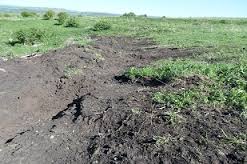 